COUNTY LINK GROUPCOMMON EXAMINATIONEND OF TERM II FORM 4 -2017NAME ……………………………………………………… ADM NO…………………………………SCHOOL …………………………………………………… .SIGN …………………………………...DATE…………………………………………………………………………………………………….AGRICULTURE PAPER 443/12HOURS InstructionsThis paper consist of three sections A, B and cAnswer all questions in section A and B and any two from section C.All answers must be written in the spaces provided in this booklet.Section A (30marks)(a) Define the term Mulching (1mk)(b)  State two types of mulches used (1mk) (i)(ii)State four ways of improving labour production in a tea plantation (2mks)(i)(ii)(iii)(iv)List four factors that determine  seed rates (2mks)(i)(ii)(iii)(iv)Give three factors that determine the depth of cultivation ((i)(ii)(iii)State two reasons why weeds are adapted to a wide range of environment (1mk)(i)(ii)State three reasons that make tissue culture popular (i)(ii)(iii)Give three main methods of land preparation ((i)(ii)(iii)Give four examples of product – product relationship in management of agricultural enterprises (2mks)(i)(ii)(iii)(iv)State four functions of Farmers’ co-operative societies (2mks)(i)(ii)(iii)(iv)What role does soil PH contribute inn maintenance of soil fertility (1mk)(i)(ii)Give two biological methods of weed control (1mk)(i)(ii)State  two factors that encourage damping  off disease in cabbage nursery bed (1mk)(i)(ii)Sate three reasons why proper drying of grains is encouraged ((i)(ii)(iii)Name two marking organization for coffee in Kenya (1mks)(i)(ii)List any three disadvantages of concession or company land tenure system (i)(ii)(iii)How do the following environmental factors influencing the effectiveness of a herbicide ?Soil (1mk)Temperature (1mk)Outline four qualities of a good farm manager (2mks)(i)(ii)(iii)(iv)Outline four sites in the firm where agro-forestry may be practiced (2mks)(i)(ii)(iii)(iv)Give four methods of treating agro-forestry seeds before planting (2mks)(i)(ii)(iii)(iv)SECTIONS B (20MKS)The diagram below shows a method of crop propagation 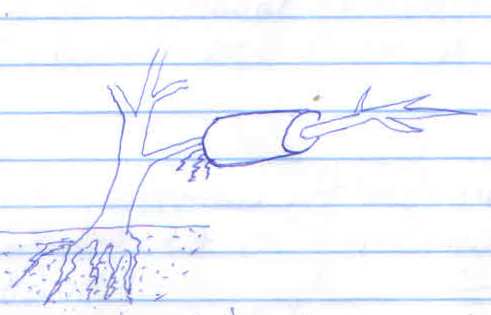 Identity the method of propagation illustrated above (1mk)State three ways of initiating faster root development in plant propagation illustrated above (3mks) (i)(ii)(iii)The diagram below, A and B illustrated same field pest. Study them carefully and answer the questions that follow.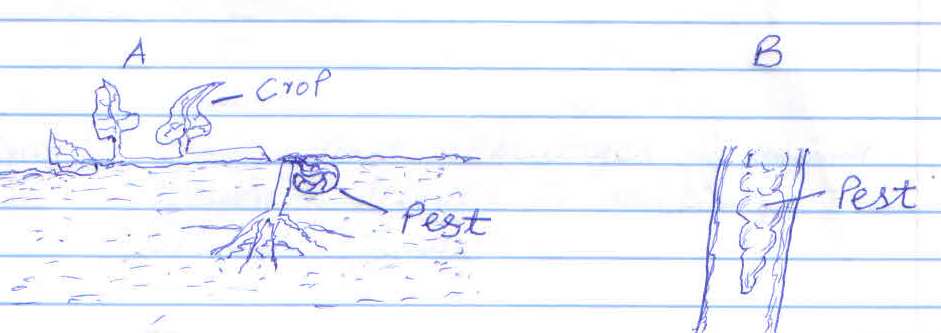 Identify pests A and B (1mk)State two damages caused by pest B to a maize crop (1mks)Give two cultural practices carried out to control the pest ABelow is diagram of a domestic water tank study it and answer the equations that follow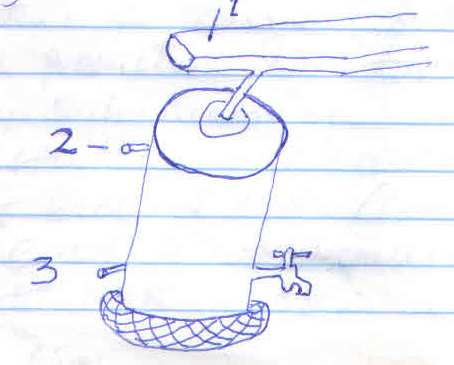 Name the parts (3mks)(i)(ii)(iii)(b) Outline the properties of clean water  			(7mks)(i)(ii)(iii)(iv)(v)(vi)(vii)Sate three advantages of using polythene leaves in raising seedlings (3mks)(i)(ii)(iii)Section C(a) Describe six benefits of sub- surface irrigation (6mks)(b) Describe five methods of land acquisition for agriculture in Kenya. (5mks)(c ) Describe the production of matoes under the following sub- headingsNursery establishment and maintenance (6mks)Control of bacterial with (3mks)(a) Describe the causes of crop disease (6mks)(b) (i) Describe the water control in irrigated Rice (4mks)     (ii) Explain the selection and preparation of beans for planting (3mks)(c ) Explain the various out by a farmer to maintain soil fertility on his (7mks) (a) Discuss six negative effects of liberalization of agricultural market to farming in Kenya (6mks)(b) Explain how farmers overcome risks and uncertainties in farm business (7mks)(c ) Explain how the advancement in technology has contributed into the meaning of agriculture in Kenya to day (7mks)Section Questions Maximum scoreCandidates A1-1530B16-1920C2020Total score90